3GPP TSG- Meeting #	, ,  - 6.8.1.3	Packet transmission reliability KPI in DL on N3a)	DLRelPSR_N3b)	This KPI describes the Reliability based on Packet Success Rate(PSR) Percentage between UPF and gNB. It is used to evaluate the N3 interface reliability contribution to the total network downlink reliability. It is the percentage of GTP data PDUs which are successfully received by gNB out of the total GTP data PDUs transmitted by UPF over N3 interface. It is a measure of the DL packet delivery success i.e. PSR% over N3 interface. It is a percentage value (%). This KPI can optionally be split into KPIs per QoS level (mapped 5QI or QCI in NR option 3) and per S-NSSAI.c)	DLRelPSR_N3   =   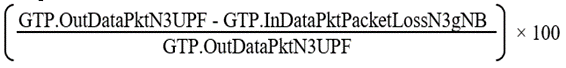      where GTP.OutDataPktN3UPF, GTP.InDataPktPacketLossN3gNB are as defined in TS 28.552     or optionally,      DLRelPSR_N3.QoS =                                                                                                                       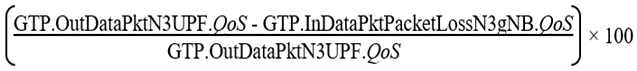     where QoS identifies the target QoS quality of service class.      or optionally,     DLRelPSR_N3.SNSSAI =    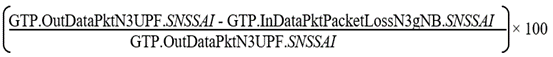      where SNSSAI identifies the S-NSSAI.     d)	UPFFunction, CR-Form-v12.2CR-Form-v12.2CR-Form-v12.2CR-Form-v12.2CR-Form-v12.2CR-Form-v12.2CR-Form-v12.2CR-Form-v12.2CR-Form-v12.2CHANGE REQUESTCHANGE REQUESTCHANGE REQUESTCHANGE REQUESTCHANGE REQUESTCHANGE REQUESTCHANGE REQUESTCHANGE REQUESTCHANGE REQUESTCRrevCurrent version:For HELP on using this form: comprehensive instructions can be found at 
http://www.3gpp.org/Change-Requests.For HELP on using this form: comprehensive instructions can be found at 
http://www.3gpp.org/Change-Requests.For HELP on using this form: comprehensive instructions can be found at 
http://www.3gpp.org/Change-Requests.For HELP on using this form: comprehensive instructions can be found at 
http://www.3gpp.org/Change-Requests.For HELP on using this form: comprehensive instructions can be found at 
http://www.3gpp.org/Change-Requests.For HELP on using this form: comprehensive instructions can be found at 
http://www.3gpp.org/Change-Requests.For HELP on using this form: comprehensive instructions can be found at 
http://www.3gpp.org/Change-Requests.For HELP on using this form: comprehensive instructions can be found at 
http://www.3gpp.org/Change-Requests.For HELP on using this form: comprehensive instructions can be found at 
http://www.3gpp.org/Change-Requests.Proposed change affects:UICC appsMERadio Access NetworkCore NetworkTitle:	Source to WG:, Ericsson, Ericsson, Ericsson, Ericsson, Ericsson, Ericsson, Ericsson, Ericsson, Ericsson, EricssonSource to TSG:SA5SA5SA5SA5SA5SA5SA5SA5SA5SA5Work item code:Date:Date:Date:Category:Release:Release:Release:Use one of the following categories:
F  (correction)
A  (mirror corresponding to a change in an earlier 													release)
B  (addition of feature), 
C  (functional modification of feature)
D  (editorial modification)Detailed explanations of the above categories can
be found in 3GPP TR 21.900.Use one of the following categories:
F  (correction)
A  (mirror corresponding to a change in an earlier 													release)
B  (addition of feature), 
C  (functional modification of feature)
D  (editorial modification)Detailed explanations of the above categories can
be found in 3GPP TR 21.900.Use one of the following categories:
F  (correction)
A  (mirror corresponding to a change in an earlier 													release)
B  (addition of feature), 
C  (functional modification of feature)
D  (editorial modification)Detailed explanations of the above categories can
be found in 3GPP TR 21.900.Use one of the following categories:
F  (correction)
A  (mirror corresponding to a change in an earlier 													release)
B  (addition of feature), 
C  (functional modification of feature)
D  (editorial modification)Detailed explanations of the above categories can
be found in 3GPP TR 21.900.Use one of the following categories:
F  (correction)
A  (mirror corresponding to a change in an earlier 													release)
B  (addition of feature), 
C  (functional modification of feature)
D  (editorial modification)Detailed explanations of the above categories can
be found in 3GPP TR 21.900.Use one of the following categories:
F  (correction)
A  (mirror corresponding to a change in an earlier 													release)
B  (addition of feature), 
C  (functional modification of feature)
D  (editorial modification)Detailed explanations of the above categories can
be found in 3GPP TR 21.900.Use one of the following categories:
F  (correction)
A  (mirror corresponding to a change in an earlier 													release)
B  (addition of feature), 
C  (functional modification of feature)
D  (editorial modification)Detailed explanations of the above categories can
be found in 3GPP TR 21.900.Use one of the following categories:
F  (correction)
A  (mirror corresponding to a change in an earlier 													release)
B  (addition of feature), 
C  (functional modification of feature)
D  (editorial modification)Detailed explanations of the above categories can
be found in 3GPP TR 21.900.Use one of the following releases:
Rel-8	(Release 8)
Rel-9	(Release 9)
Rel-10	(Release 10)
Rel-11	(Release 11)
…
Rel-16	(Release 16)
Rel-17	(Release 17)
Rel-18	(Release 18)
Rel-19	(Release 19)Use one of the following releases:
Rel-8	(Release 8)
Rel-9	(Release 9)
Rel-10	(Release 10)
Rel-11	(Release 11)
…
Rel-16	(Release 16)
Rel-17	(Release 17)
Rel-18	(Release 18)
Rel-19	(Release 19)Reason for change:Reason for change:Subclause d) of 6.8.1.3 contains incorrect IOC name where the measurement is madeSubclause d) of 6.8.1.3 contains incorrect IOC name where the measurement is madeSubclause d) of 6.8.1.3 contains incorrect IOC name where the measurement is madeSubclause d) of 6.8.1.3 contains incorrect IOC name where the measurement is madeSubclause d) of 6.8.1.3 contains incorrect IOC name where the measurement is madeSubclause d) of 6.8.1.3 contains incorrect IOC name where the measurement is madeSubclause d) of 6.8.1.3 contains incorrect IOC name where the measurement is madeSubclause d) of 6.8.1.3 contains incorrect IOC name where the measurement is madeSubclause d) of 6.8.1.3 contains incorrect IOC name where the measurement is madeSummary of change:Summary of change:Changing incorrect IOC name i.e. NRCellCU to GNBCUUPFunction because this is the correct IOC where the KPI is applicable and the measurement is made.Changing incorrect IOC name i.e. NRCellCU to GNBCUUPFunction because this is the correct IOC where the KPI is applicable and the measurement is made.Changing incorrect IOC name i.e. NRCellCU to GNBCUUPFunction because this is the correct IOC where the KPI is applicable and the measurement is made.Changing incorrect IOC name i.e. NRCellCU to GNBCUUPFunction because this is the correct IOC where the KPI is applicable and the measurement is made.Changing incorrect IOC name i.e. NRCellCU to GNBCUUPFunction because this is the correct IOC where the KPI is applicable and the measurement is made.Changing incorrect IOC name i.e. NRCellCU to GNBCUUPFunction because this is the correct IOC where the KPI is applicable and the measurement is made.Changing incorrect IOC name i.e. NRCellCU to GNBCUUPFunction because this is the correct IOC where the KPI is applicable and the measurement is made.Changing incorrect IOC name i.e. NRCellCU to GNBCUUPFunction because this is the correct IOC where the KPI is applicable and the measurement is made.Changing incorrect IOC name i.e. NRCellCU to GNBCUUPFunction because this is the correct IOC where the KPI is applicable and the measurement is made.Consequences if not approved:Consequences if not approved:Incorrect IOC name stays where measurement is not madeIncorrect IOC name stays where measurement is not madeIncorrect IOC name stays where measurement is not madeIncorrect IOC name stays where measurement is not madeIncorrect IOC name stays where measurement is not madeIncorrect IOC name stays where measurement is not madeIncorrect IOC name stays where measurement is not madeIncorrect IOC name stays where measurement is not madeIncorrect IOC name stays where measurement is not madeClauses affected:Clauses affected:YNOther specsOther specsx Other core specifications	 Other core specifications	 Other core specifications	 Other core specifications	TS/TR ... CR ... TS/TR ... CR ... TS/TR ... CR ... affected:affected:x Test specifications Test specifications Test specifications Test specificationsTS/TR ... CR ... TS/TR ... CR ... TS/TR ... CR ... (show related CRs)(show related CRs) O&M Specifications O&M Specifications O&M Specifications O&M SpecificationsTS/TR ... CR ... TS/TR ... CR ... TS/TR ... CR ... Other comments:Other comments:This CR's revision history:This CR's revision history:Start of changeEnd of changes